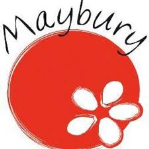 F1 Timetable. Day12345MondayOnline Check WelcomeDisco DoughMathsLetters and soundsTheme activityStoryTuesdayOnline Check WelcomeDisco DoughMathsLetters and soundsTheme activityStoryWednesdayOnline Check WelcomeDisco DoughJigsawMathsLetters and soundsTFWStoryThursdayOnline Check WelcomeDisco DoughMathsLetters and soundsActivityStoryFridayOnline Check WelcomeDisco DoughMaths/NumiconPESingingStory